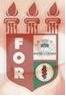 PLANILHA PARA CADASTROS DE LIVROS  BIBLIOTECA MARIA APARECIDA POURCHET CAMPOS        Classificação:            616.314                             Código:	  3128Cutter:                C824e                                        Data: Turma 2013Autor(s):  Correia, Priscila Izabel Freitas de Barros                  Almeida, Veridiana CorreiaTitulo:  Eficácia dos Aparelhos Intraorais na Síndrome da Apneia Obstrutiva do sono ( SAOS )Orientador(a): Prof. Anderson Capistrano                       Drª. Sandra MartinezCoorientador(a): Edição:  1ª        Editora  Ed. Do Autor     Local:  Recife    Ano:  2013  Páginas:  40Notas:  TCC – 1ª Turma graduação - 2013